§129.  Change of name or addressNotwithstanding subchapter 9, when a voter's name is changed by marriage or other process of law or when the voter moves within a municipality, the following provisions apply.  [PL 2019, c. 409, §2 (AMD); PL 2019, c. 409, §9 (AFF).]1.  Notice.  The voter must give written notice to the registrar of the voter's new and former names or addresses before the close of registrations prior to election day or provide notice through the online voter registration application.[PL 2021, c. 439, §4 (AMD); PL 2021, c. 439, §15 (AFF).]2.  Correction of name or address.  The registrar shall correct the voter's name or address in the central voter registration system and on the incoming voting list, and the voter must then vote under the voter's new name or in the new district on election day.A.  In a municipality that has more than one voting district, if a voter has changed the voter's address and votes absentee after the close of registration, the voter must send a written notice of the voter's new address along with the voter's absentee application notifying the registrar of the voter's new address.  A certificate containing the voter's name and new address must be directed to the warden of the voter's new voting place to be attached to the incoming voting list on election day.  [PL 1999, c. 426, §7 (AMD).][PL 2005, c. 453, §21 (AMD).]3.  Failure to notify.  If a voter fails to notify the registrar of a change of name or change of address before election day, the voter must appear before the registrar on election day and follow the procedure outlined in section 661 if the voter wishes to vote, unless the registrar has already made the correction in following the procedure prescribed by section 128.  If the voter wishes to exercise the right to vote, the voter must vote using the ballot or ballots for the new polling place, if applicable, on election day.[PL 2011, c. 534, §8 (AMD).]4.  Publication of substance. [PL 1997, c. 436, §28 (RP).]SECTION HISTORYPL 1985, c. 161, §6 (NEW). PL 1985, c. 383, §2 (AMD). PL 1993, c. 695, §9 (AMD). PL 1995, c. 459, §15 (AMD). PL 1997, c. 436, §§27,28 (AMD). PL 1999, c. 426, §7 (AMD). PL 2005, c. 453, §21 (AMD). PL 2011, c. 399, §11 (AMD). PL 2011, c. 534, §8 (AMD). PL 2019, c. 409, §2 (AMD). PL 2019, c. 409, §9 (AFF). RR 2019, c. 2, Pt. B, §37 (COR). PL 2021, c. 439, §4 (AMD). PL 2021, c. 439, §15 (AFF). The State of Maine claims a copyright in its codified statutes. If you intend to republish this material, we require that you include the following disclaimer in your publication:All copyrights and other rights to statutory text are reserved by the State of Maine. The text included in this publication reflects changes made through the First Regular Session and the First Special Session of the131st Maine Legislature and is current through November 1, 2023
                    . The text is subject to change without notice. It is a version that has not been officially certified by the Secretary of State. Refer to the Maine Revised Statutes Annotated and supplements for certified text.
                The Office of the Revisor of Statutes also requests that you send us one copy of any statutory publication you may produce. Our goal is not to restrict publishing activity, but to keep track of who is publishing what, to identify any needless duplication and to preserve the State's copyright rights.PLEASE NOTE: The Revisor's Office cannot perform research for or provide legal advice or interpretation of Maine law to the public. If you need legal assistance, please contact a qualified attorney.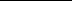 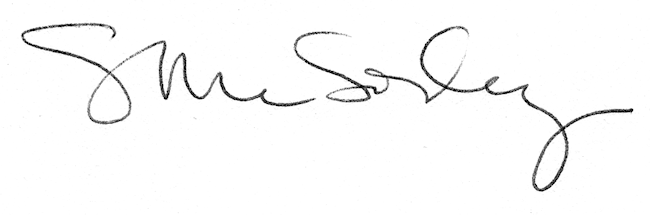 